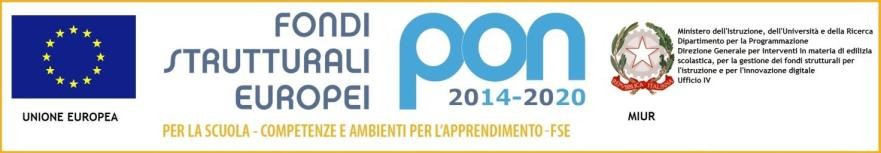 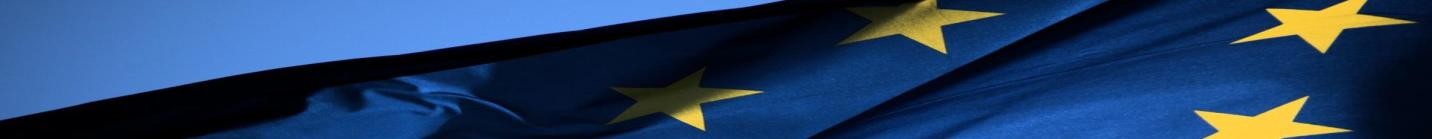 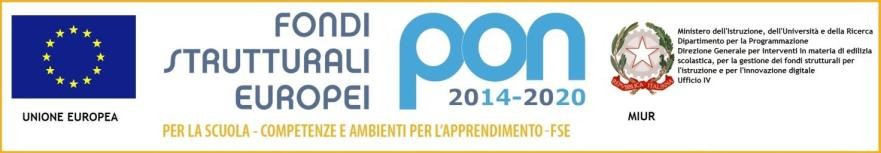 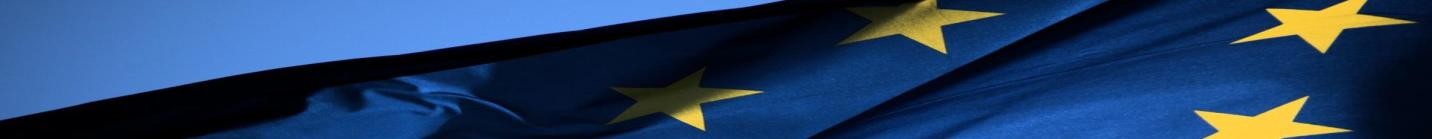 Allegato 1 istanza di partecipazioneAL DIRIGENTE SCOLASTICODELLA DIREZIONE DIDATTICA II CIRCOLO DI SARNOOGGETTO: DOMANDA DI PARTECIPAZIONE PER LA SELEZIONE INTERNA DI ESPERTO / TUTOR - Progetto “INSIEME VERSO IL FUTURO”. Codice progetto 10.1.1A-FSEPON-CA-2019-453 – Avviso pubblico Prot. AOODGEFID 0004294 del 27/04/2017 – Programma Operativo Nazionale (PON) “Per la scuola, competenze e ambienti per l’apprendimento” 2014-2020; Asse I – Istruzione – Fondo Sociale Europeo (FSE) - Obiettivi Specifici 10.1 e 10.3 – Azioni 10.1.1 e 10.3.1 Realizzazione di progetti di inclusione sociale e integrazione.CUP: J63D17000920007__l__ sottoscritt__...............................................................(cognome e nome) nat__ a .................................................. il …………………Codice Fiscale……………………………………….………...residente  ……………………………………………..(via/piazza numero civico) …………………………………………………………….……………………...chiede di essere ammesso alla selezione in oggetto per la figura professionale di:EspertoTutor per il modulo formativo_____________________________________, nell’ambito del progetto  “INSIEME VERSO IL FUTURO” Codice progetto 10.1.1A-FSEPON-CA-2019-453 – Avviso pubblico Prot. AOODGEFID 0004294 del 27/04/2017 – Programma Operativo Nazionale (PON) “Per la scuola, competenze e ambienti per l’apprendimento” 2014-2020; Asse I – Istruzione – Fondo Sociale Europeo (FSE) - Obiettivi Specifici 10.1 e 10.3 – Azioni 10.1.1 e 10.3.1 Realizzazione di progetti di inclusione sociale e integrazione.CUP: J63D17000920007A tal fine, essendo a conoscenza del testo integrale dell’avviso, consapevole delle sanzioni penali previste dall’articolo 76 del decreto del Presidente della Repubblica 28 dicembre 2000, n. 445 per le ipotesi di falsità in atti e dichiarazioni mendaci, dichiara sotto la propria responsabilità, ai sensi degli articoli 46 e 47 dello stesso decreto 445/2000, di possedere i titoli e i servizi dichiarati nel Curriculum Vitae inviato unitamente alla presente domanda...l..... sottoscritt... è consapevole che tutto ciò che è stato dichiarato nel presente atto ha valore:di dichiarazione sostitutiva di certificazione, in relazione agli stati, qualità personali e fatti elencati nell’articolo 46 del D.P.R. 445/2000;di dichiarazione sostitutiva di atto di notorietà, in relazione agli stati, qualità personali e fatti che sono di sua diretta conoscenza ai sensi dell’articolo 47 del D.P.R. 445/2000. Al riguardo, in conformità a quanto previsto dall’articolo 38 citato decreto, allega una copia fotostatica non autenticata di un proprio documento di identità...l..... sottoscritt... …………………………………………………………………..acconsente al trattamento dei dati personali contenuti nella presente domanda e dichiara, inoltre, di voler ricevere tutta la relativa corrispondenza all’indirizzo mail di seguito indicato, impegnandosi a comunicare tempestivamente ogni sua eventuale variazione:______________________Luogo e data				Firma